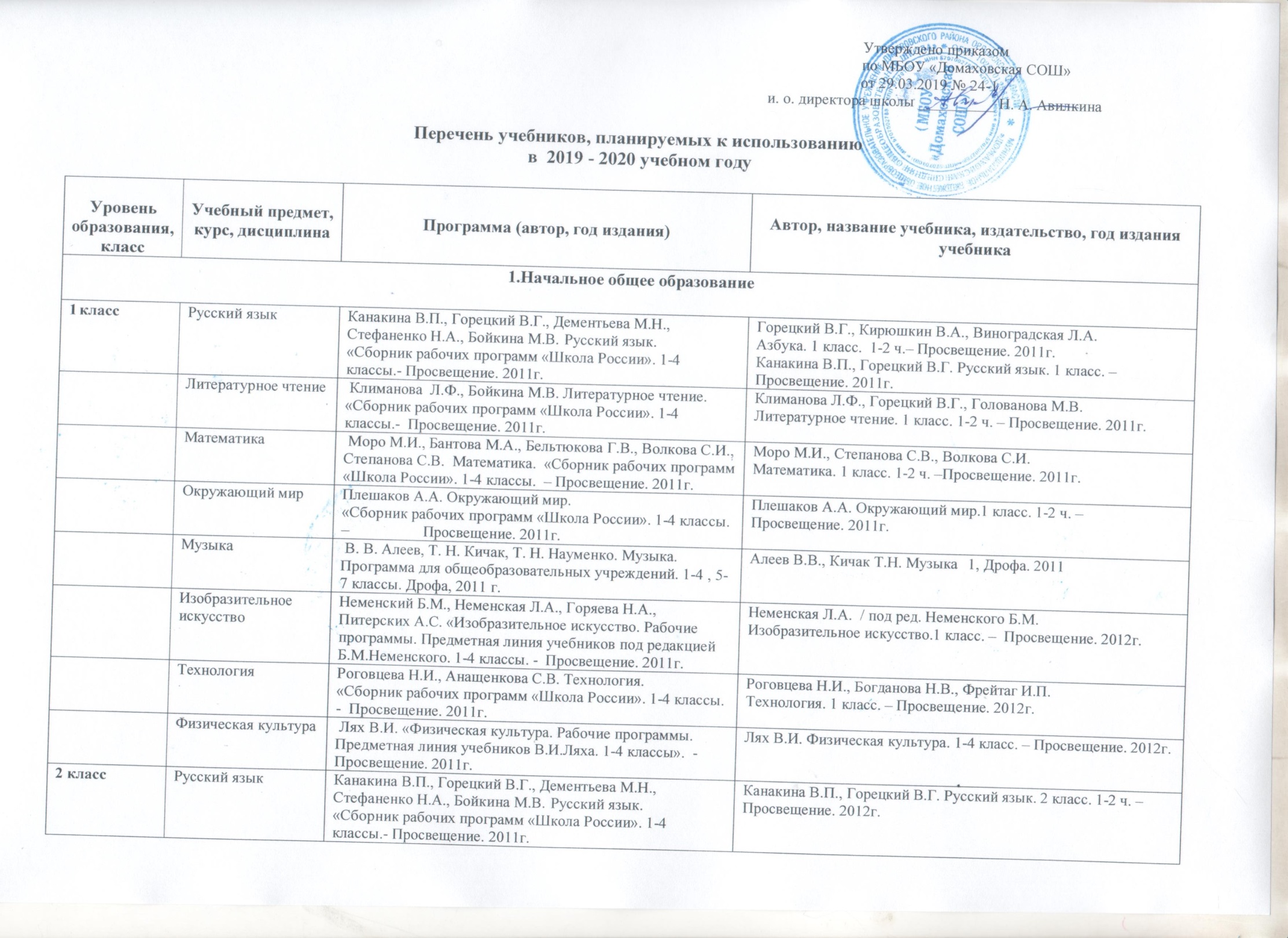 Литературное чтение Климанова  Л.Ф., Бойкина М.В. Литературное чтение.                             «Сборник рабочих программ «Школа России». 1-4 классы.-  Просвещение. 2011г.Климанова Л.Ф., Горецкий В.Г.,  Голованова М.В.               Литературное чтение.  2 класс.1-2 ч.  – Просвещение. 2012г.Немецкий  языкБим И. Л., Рыжова Л. И. Немецкий язык. «Сборник рабочих программ». 2-4 классы.- Просвещение. 2011 г.Бим И.Л., Рыжова Л. И. Немецкий язык. 2 класс.-Просвещение. 2012 г.Математика Моро М.И., Бантова М.А., Бельтюкова Г.В., Волкова С.И., Степанова С.В.  Математика.  «Сборник рабочих программ «Школа России». 1-4 классы.  – Просвещение. 2011г.Моро М.И., Бантова М.А., Бельтюкова Г.В.                              Математика. 2 класс. 1-2 ч.- Просвещение. 2012г.Окружающий мирПлешаков А.А. Окружающий мир.                                        «Сборник рабочих программ «Школа России». 1-4 классы. –                   Просвещение. 2011г.  Плешаков А.А. Окружающий мир. 2 класс.1-2 ч. –             Просвещение. 2012г.Музыка В. В. Алеев, Т. Н. Кичак, Т. Н. Науменко. Музыка. Программа для общеобразовательных учреждений. 1-4 , 5-7 классы. Дрофа, 2011 г.Алеев В.В., Кичак Т.Н. Музыка 2, Дрофа. 2011Изобразительное искусствоНеменский Б.М., Неменская Л.А., Горяева Н.А.,                   Питерских А.С. «Изобразительное искусство. Рабочие программы. Предметная линия учебников под редакцией Б.М.Неменского. 1-4 классы. -  Просвещение. 2011г.Коротеева Е.И. / Под ред. Неменского Б.М.                             Изобразительное искусство. 2 класс. – Просвещение. 2012г.ТехнологияРоговцева Н.И., Анащенкова С.В. Технология.                «Сборник рабочих программ «Школа России». 1-4 классы. -  Просвещение. 2011г.Роговцева Н.И., Богданова Н.В., Добромыслова Н.В.                                         Технология. 2 класс. –  Просвещение. 2012г.Физическая культура Лях В.И. «Физическая культура. Рабочие программы. Предметная линия учебников В.И.Ляха. 1-4 классы».  -  Просвещение. 2011г.Лях В.И. Физическая культура. 1-4 класс. – Просвещение. 2012г.3 классРусский языкКанакина В.П., Горецкий В.Г., Дементьева М.Н., Стефаненко Н.А., Бойкина М.В. Русский язык.                «Сборник рабочих программ «Школа России». 1-4 классы.- Просвещение. 2011г.Канакина В.П., Горецкий В.Г. Русский язык. 3 класс. 1-2 ч. –                             Просвещение. 2012г.Литературное чтениеКлиманова  Л.Ф., Бойкина М.В. Литературное чтение.                             «Сборник рабочих программ «Школа России». 1-4 классы.-  Просвещение. 2011г.Климанова Л.Ф., Горецкий В.Г.,  Голованова М.В.               Литературное чтение.  3 класс.1-2 ч.  – Просвещение. 2012г.Немецкий  языкБим И. Л., Рыжова Л. И. Немецкий язык. «Сборник рабочих программ». 2-4 классы.- Просвещение. 2011 г.Бим И.Л., Рыжова Л. И. Немецкий язык. 3 класс.-Просвещение. 2012 г.МатематикаМоро М.И., Бантова М.А., Бельтюкова Г.В., Волкова С.И., Степанова С.В.  Математика.  «Сборник рабочих программ «Школа России». 1-4 классы.  – Просвещение. 2011г.Моро М.И., Бантова М.А., Бельтюкова Г.В.                              Математика. 3 класс. 1-2 ч.- Просвещение. 2012г.Окружающий мирПлешаков А.А. Окружающий мир.                                        «Сборник рабочих программ «Школа России». 1-4 классы. –                   Просвещение. 2011г.  Плешаков А.А. Окружающий мир. 3 класс.1-2 ч. –             Просвещение. 2012г.МузыкаВ. В. Алеев, Т. Н. Кичак, Т. Н. Науменко. Музыка. Программа для общеобразовательных учреждений. 1-4 , 5-7 классы. Дрофа, 2011 г.Алеев В.В., Кичак Т.Н. Музыка 3 класс, Дрофа. 2011Изобразительное искусство Неменский Б.М., Неменская Л.А., Горяева Н.А.,                   Питерских А.С. «Изобразительное искусство. Рабочие программы. Предметная линия учебников под редакцией Б.М.Неменского. 1-4 классы. -  Просвещение. 2011г.Коротеева Е.И. / Под ред. Неменского Б.М.                             Изобразительное искусство. 3 класс. – Просвещение. 2012г.ТехнологияРоговцева Н.И., Анащенкова С.В. Технология.                «Сборник рабочих программ «Школа России». 1-4 классы. -  Просвещение. 2011г.Роговцева Н.И., Богданова Н.В., Добромыслова Н.В.                                         Технология. 3 класс. –  Просвещение. 2012г.Физическая культураЛях В.И., Зданевич А.А. Комплексная программа физического воспитания учащихся. Программы общеобразовательных учреждений. 1-11 классы. – Просвещение. 2008г.Лях В.И. Физическая культура. 1-4 класс. – Просвещение. 2012г.4 классРусский языкКанакина В.П., Горецкий В.Г., Дементьева М.Н., Стефаненко Н.А., Бойкина М.В. Русский язык.  «Сборник рабочих программ «Школа России». 1-4 классы.- Просвещение. 2011г.              Канакина В.П., Горецкий В.Г. Русский язык. 4 класс. 1-2 ч. –                             Просвещение. 2012г.Литературное чтениеКлиманова  Л.Ф., Бойкина М.В. Литературное чтение.                             «Сборник рабочих программ «Школа России». 1-4 классы.-  Просвещение. 2011г.	Климанова Л.Ф., Горецкий В.Г.,  Голованова М.В.               Литературное чтение.  4 класс.1-2 ч.  – Просвещение. 2012г.Немецкий  язык Бим И. Л., Рыжова Л. И. Немецкий язык. «Сборник рабочих программ». 2-4 классы.- Просвещение. 2011 г.Бим И.Л., Рыжова Л. И. Немецкий язык. 4 класс.-Просвещение. 2012 г.МатематикаМоро М.И., Бантова М.А., Бельтюкова Г.В., Волкова С.И., Степанова С.В.  Математика.  «Сборник рабочих программ «Школа России». 1-4 классы.  – Просвещение. 2011г.Моро М.И., Бантова М.А., Бельтюкова Г.В.                              Математика. 4 класс. 1-2 ч.- Просвещение. 2012г.Окружающий мирПлешаков А.А. Окружающий мир.                                        «Сборник рабочих программ «Школа России». 1-4 классы. –                   Просвещение. 2011г.  Плешаков А.А. Окружающий мир. 4 класс.1-2 ч. –             Просвещение. 2012г.МузыкаВ. В. Алеев, Т. Н. Кичак, Т. Н. Науменко. Музыка. Программа для общеобразовательных учреждений. 1-4 , 5-7 классы. Дрофа, 2011 г.Алеев В.В., Кичак Т.Н. Музыка 4 класс, Дрофа. 2011Изобразительное искусство Неменский Б.М., Неменская Л.А., Горяева Н.А.,                   Питерских А.С. «Изобразительное искусство. Рабочие программы. Предметная линия учебников под редакцией Б.М.Неменского. 1-4 классы. -  Просвещение. 2011г.Коротеева Е.И. / Под ред. Неменского Б.М.                             Изобразительное искусство. 4 класс. – Просвещение. 2012г.ТехнологияРоговцева Н.И., Анащенкова С.В. Технология.                «Сборник рабочих программ «Школа России». 1-4 классы. -  Просвещение. 2011г.Роговцева Н.И., Богданова Н.В., Добромыслова Н.В.                                         Технология. 4 класс. –  Просвещение. 2012г.Физическая культураЛях В.И., Зданевич А.А. Комплексная программа физического воспитания учащихся. Программы общеобразовательных учреждений. 1-11 классы. – Просвещение. 2008г.Лях В.И. Физическая культура. 1-4 класс. – Просвещение. 2012г.Основы религиозных культур и светской этики (Основы светской этики)Программа « Основы религиозных культур и светской этики. Программы для общеобразовательных учреждений». Данилюк А.Я. – Просвещение. 2012г.Кураев А. В. Основы православной культуры. 4-5 классы. – Просвещение. 2012 г.Уровень образования,                   классУчебный предмет,             курс, дисциплинаПрограмма (автор, год издания)Автор, название учебника, издательство, год издания учебникаОсновноеобщее образованиеОсновноеобщее образованиеОсновноеобщее образованиеОсновноеобщее образование5 классРусский язык Баранов М.Т., Ладыженская Т.А., Шанский Н.М. Русский язык. Программы для общеобразовательных учреждений.  5-9 классы. - Просвещение. 2014г.Ладыженская Т.А., Баранов М.Т., Тростенцова Л.А. и др.            Русский язык. 5 класс. – Просвещение. 2014г.ЛитератураКоровина В.Я., Журавлев В.П., Коровин В.И. и др. / Под. ред. Коровиной В.Я. Программы общеобразовательных учреждений. Литература. 5-11 классы. -                    Просвещение. 2014г.Коровина В.Я., Журавлёв В.П., Коровин В.И.                                 Литература 5 класс. 1-2 ч.– Просвещение. 2014г.Немецкий язык Бим И. Л., Садомова Л. В. Немецкий язык. Рабочие программы к линии учебников И. Л. Бим. 5-9 классы.-Просвещение. 2014г.Бим И. Л., Рыжова Л. И. Немецкий язык.  5класс. Просвещение. 2014 г.Второй иностранный язык (английский)Афанасьева. Английский язык. Рабочие программы к линии учебников Афанасьевой О. В. Афанасьева О. В. , Михеева И. В. Английский язык. 5 кл. Учебник. (как второй иностранный) Дрофа. 2019 гМатематика Программа. Математика 5-6 классы. 5 классы. Учебная программа. Жохов В. И. 2014 годВиленкин Н. Я. Математика. 5 класс. Учебник. Мнемозина. 2014 годИнформатикаИнформатика. Программа для основной школы: 5–6 классы, 7-9 классы. Босова Л.Л., Босова А.Ю.Босова Л.Л., Босова А.Ю. «Информатика» 5 класс. БИНОМ. ЛАБОРАТОРИЯ ЗНАНИЙ, 2018Всеобщая  история       Программы общеобразовательных учреждений по истории 5-9 класс. 5 классы. Учебная программа. Свенцицкая И. С., Годер Г. И., Вигасин А. А. 2014 годВигасин А.А., Годер Г.И., Свенцицкая И.С.                                          История Древнего мира 5 класс. – Просвещение. 2014г.ОбществознаниеОбществознание. Рабочие программы. Предметная линия учебников под редакцией Л. Н. Боголюбова 5-9 классы.- Просвещение, 2014 г.Обществознание. 5 класс. Под ред. Л. Н. Боголюбова, Л. Ф. Ивановой. – Просвещение, 2014 г.ГеографияГеография. Рабочие программы. Баринова И. И., Плешаков А. А., Сонин Н. И. География 5 классБиологияБиология. Рабочие программы.Пасечник В. В. Биология 5 классМузыкаВ. В. Алеев, Т. Н. Кичак, Т. Н. Науменко. Музыка. Программа для общеобразовательных учреждений. 1-4 , 5-7 классы. Дрофа, 2014 г.Алеев В.В., Кичак Т.Н. Музыка 5 класс, Дрофа. 2014Изобразительное искусство ИЗО. 5 классы. Учебная программа. Неменский Б. Н. 2014 годНеменская Л. Н. Изобразительное искусство. 5 класс. Учебник. 2014 годТехнологияПрограмма технология 5-8 кл. 5 классы. Учебная программа. Марченко А. В., Сасова И. А. 2014 годСасова В. В. Технология 5 класс. Вентана-Граф.. 2014 год                                 Физическая культураЛях В.И. Комплексная программа физического воспитания учащихся. Программы общеобразовательных учреждений. 1-11 классы.  – Просвещение. 2014г. Лях В. И. Физическая культура. 5 класс. Просвещение. 2014 годОсновы безопасности жизнедеятельности Смирнов А.Т. Основы безопасности жизнедеятельности.                      Программы общеобразовательных учреждений. 5-11 классы.  – Просвещение. 2014г. Смирнов А. Т., Хренников Б. О.Основы безопасности жизнедеятельности. 5 класс. Просвещение. 2014 г. 6 классРусский язык Баранов М.Т., Ладыженская Т.А., Шанский Н.М.                 Русский язык. Программы для общеобразовательных учреждений. 5-9 классы. -  Просвещение. 2014г.Баранов М.Т., Ладыженская  Т.А., Тростенцова Л.А. и др.                                                               Русский язык. 6 класс. 1-2 ч. – Просвещение. 2014г.ЛитератураКоровина В.Я., Журавлев В.П., Коровин В.И. и др. / Под. ред. Коровиной В.Я. Программы общеобразовательных учреждений. Литература. 5-11 классы. -                   Просвещение. 2014г.Полухина В.П., Коровина В.Я., Журавлёв В.П.                         Литература. 6 класс.  1-2 ч. – Просвещение. 2014г.Немецкий язык  Бим И. Л., Садомова Л. В. Немецкий язык. Рабочие программы к линии учебников И. Л. Бим. 5-9 классы.-Просвещение. 2014 г.Бим И. Л., Рыжова Л. И. Немецкий язык.  6 класс. Просвещение. 2014 г.Второй иностранный язык (английский)Афанасьева. Английский язык. Рабочие программы к линии учебников Афанасьевой О. В. Афанасьева О. В. , Михеева И. В. Английский язык. 6 кл. Учебник. (как второй иностранный) Дрофа. 2019 гМатематика Программа. Математика 5-6 классы. 5 классы. Учебная программа. Жохов В. И. 2014 годВиленкин Н. Я., В. И. Жохов и др. Математика. 6 класс. Мнемозина. 2014 годИнформатикаИнформатика. Программа для основной школы: 5–6 классы, 7-9 классы. Босова Л.Л., Босова А.Ю.Босова Л.Л., Босова А.Ю. «Информатика» 6 класс. БИНОМ. ЛАБОРАТОРИЯ ЗНАНИЙ, 2018 История РоссииДанилов А.А., Клокова В.А. Программы общеобразовательных учреждений. История 6-11 классы.  - Просвещение. 2014г.Данилов А.А. Косулина Л.Г. История России.  6 класс. – Просвещение. 2014г. Всеобщая история   Агибалова Е.В., Донской Г.М. История Средних веков. 6 класс. – Просвещение.  2014г.ОбществознаниеОбществознание. Рабочие программы. Предметная линия учебников под редакцией Л. Н. Боголюбова 5-9 классы.- Просвещение, 2014г.Обществознание. 6 класс. Под ред. Л. Н. Боголюбова, Л. Ф. Ивановой. – Просвещение, 2014 г.География Герасимова Т.П.  География. Программы. 6-10 кл.- 
Дрофа.  2014г.Герасимова Т.П., Неклюкова Н.П. География. 6 класс. –               Дрофа.   2014г.Биология Пасечник В.В. Биология. 6. ДРОФАМузыкаВ. В. Алеев, Т. Н. Кичак, Т. Н. Науменко. Музыка. Программа для общеобразовательных учреждений. 1-4 , 5-7 классы. Дрофа, 2014 г.Алеев В.В., Кичак Т.Н. Музыка 6 класс, Дрофа. 2014Изобразительное искусство Неменский Б. М. Изобразительное искусство. Рабочие программы. 5-9 классы. 2014 г.Неменская Л.А./ Под ред. Неменского Б.М.                   Изобразительное искусство. 6 класс. - Просвещение. 2014г.Технология Программа технология 5-8 кл. 5 классы. Учебная программа. Марченко А. В., Сасова И. А. 2014 годСасова В. В. Технология 6 класс. Вентана-Граф.. 2014 год                                 Физическая культураЛях В.И. Комплексная программа физического воспитания учащихся. Программы общеобразовательных учреждений. 1-11 классы.  – Просвещение. 2014г. Лях В. И. Физическая культура. 6 класс. Просвещение. 2014 годОсновы безопасности жизнедеятельности Смирнов А.Т. Основы безопасности жизнедеятельности.                      Программы общеобразовательных учреждений. 5-11 классы.  – Просвещение. 2014г. Смирнов А. Т., Хренников Б. О.Основы безопасности жизнедеятельности. 6 класс. Просвещение. 2014г.7 классРусский язык Баранов М.Т., Ладыженская Т.А., Шанский Н.М.                 Русский язык. Программы для общеобразовательных учреждений. 5-9 классы. -  Просвещение. 2010г.Баранов М.Т., Ладыженская  Т.А., Тростенцова Л.А. и др.                                                               Русский язык. 7 класс.  1-2 ч. – Просвещение. 2012г.ЛитератураКоровина В.Я., Журавлев В.П., Коровин В.И. и др. / Под. ред. Коровиной В.Я. Программы общеобразовательных учреждений. Литература. 5-11 классы. -                   Просвещение. 2010г.Коровина В. Я. Литература. в 2-х частях. 7 класс. Просвещение. 2012 годНемецкий  язык Бим И. Л., Садомова Л. В. Немецкий язык. Рабочие программы к линии учебников И. Л. Бим. 5-9 классы.-Просвещение. 2011 г.Бим И. Л.  Немецкий язык для 7 класс. 2011 год Второй иностранный язык (английский)Афанасьева. Английский язык. Рабочие программы к линии учебников Афанасьевой О. В. Афанасьева О. В. , Михеева И. В. Английский язык. 7 кл. Учебник. (как второй иностранный) Дрофа. 2019 гАлгебраПрограммы. Математика. 5-6 классы. Алгебра. 7-9 классы. Алгебра и начала математического анализа 10-11 классы. 7 классы. Учебная программа. Зубарева И. И., Мордкович А. Г. 2009 годМордкович А. Г., Александрова Л. А., Мишустина Т. Н., Тульчинская Е. Е.Алгебра 7 класс в 2 частях. 7 класс. Мнемозина. 2011 годГеометрия Л.С.Атанасян, В.Ф.Бутузов, С.Б.Кадомцев и др. Программы общеобразовательных учреждений. Геометрия. 7-9 классы. -  Просвещение. 2009г.Атанасян Л.С., Бутузов В.Ф. Геометрия. 7-9 класс. -  Просвещение. 2012г.ИнформатикаИнформатика. Программа для основной школы: 5–6 классы, 7-9 классы. Босова Л.Л., Босова А.Ю.Босова Л.Л., Босова А.Ю. «Информатика» 7 класс. БИНОМ. ЛАБОРАТОРИЯ ЗНАНИЙ, 2018История России     История России. Программы общеобразовательных учреждений. 6-9 классы. 6,7,8,9 классы. Учебная программа. Данилов А. . 2010 годДанилов А.А. Косулина Л.Г.                                                                   История России. 7 класс. – Просвещение.  2011г.Всеобщая историяЮдовская А. Я. Новая история. 7,8 классы. Учебная программа. 2009 годЮдовская А.Я., Баранов П.А., Ванюшкина Л.М. Всеобщая история. История Нового времени. 7 класс. – Просвещение. 2011г. ОбществознаниеОбществознание. Рабочие программы. Предметная линия учебников под редакцией Л. Н. Боголюбова 5-9 классы.- Просвещение, 2011 г.Обществознание. 7 класс. Под ред. Л. Н. Боголюбова, Л. Ф. Ивановой. – Просвещение, 2014 г.География     Душина И.В. География. Программы. 6-10 кл.- 
Дрофа.  2009г.Коринская В.А.Душина И.В., Щенев В.А. География материков и океанов. География. 7 класс. -  Дрофа. 2012г.Биология    Программы. 7 классы. Учебная программа. Кучменко B. C., Бабенко В. Г., Константинов В. М. 2010 годКонстантинов В. М. Биология. Животные. 7 класс. ВЕНТАНА-ГРАФ. 2011 годФизика          Гутник Е.М., Перышкин А.В. Программа «Физика».              7-9 классы. – Дрофа. 2010г.  Перышкин А.В. Физика. 7 класс. –  Дрофа. 2011г.Музыка     В. В. Алеев, Т. Н. Кичак, Т. Н. Науменко. Музыка. Программа для общеобразовательных учреждений. 1-4 , 5-7 классы. Дрофа, 2011 г.Алеев В.В., Кичак Т.Н. Музыка 7 класс, Дрофа. 2011Изобразительное искусство    Неменский Б. М. Изобразительное искусство. Рабочие программы. 5-9 классы. 2011 г.Неменская Л.А./ Под ред. Неменского Б.М.                   Изобразительное искусство. 7 класс. - Просвещение. 2012г.Технология     Программа технология 5-8 кл. 5 классы. Учебная программа. Марченко А. В., Сасова И. А. 2009 годСасова В. А. Технология 7 класс.  ВЕНТАНА-ГРАФ. 2010 годФизическая культураЛях В.И. Комплексная программа физического воспитания учащихся. Программы общеобразовательных учреждений. 1-11 классы.  – Просвещение. 2009г. Лях В. И. Физическая культура. 7 класс. Просвещение. 2011 годОсновы безопасности жизнедеятельности Смирнов А.Т. Основы безопасности жизнедеятельности.                      Программы общеобразовательных учреждений. 5-11 классы.  – Просвещение. 2009г. Смирнов А. Т., Хренников Б. О.Основы безопасности жизнедеятельности. 7 класс. Просвещение. 2011 г.8 классРусский язык Баранов М.Т., Ладыженская Т.А., Шанский Н.М.                    Русский язык. Программы для общеобразовательных учреждений. 5-9 классы.  -  Просвещение. 2010г.Бархударов С.Г., Крючков С.Е., Максимов Л.Ю. и др.                  Русский язык. 8 класс. – Просвещение. 2011г.ЛитератураПрограмма общеобразовательных учреждений. Литература 5-11 классы.. 5,6,7,8,9 классы. Учебная программа. Коровин В. И., Журавлев В. П., Коровина В. Я. 2010 год	Коровин В. И., Журавлев В. П., Коровина В. Я.Литература. 8 класс. Просвещение. 2012 г.Немецкий язык Бим И. Л., Садомова Л. В. Немецкий язык. Рабочие программы к линии учебников И. Л. Бим. 5-9 классы.-Просвещение. 2011 г.Бим И. Л. Немецкий язык для 9 класса. Просвещение. 2012  годВторой иностранный язык (английский)Афанасьева. Английский язык. Рабочие программы к линии учебников Афанасьевой О. В. Афанасьева О. В. , Михеева И. В. Английский язык. 8 кл. Учебник. (как второй иностранный) Дрофа. 2019 гАлгебра      Программы. Математика. 5-6 классы. Алгебра. 7-9 классы. Алгебра и начала математического анализа 10-11 классы. 7 классы. Учебная программа. Зубарева И. И., Мордкович А. Г. 2009 годМордкович А. Г., Александрова Л. А., Мишустина Т. Н., Тульчинская Е. Е.Алгебра 8 класс в 2 частях. . Мнемозина. 2011 годГеометрия Программа для общеобразовательных учреждений по геометрии.7-9 кл.. 7,8,9 классы. Учебная программа. Бурмистрова Т. А. 2009 годПогорелов  А.В. Геометрия. 7-9 класс. - Просвещение. 2011г.ИнформатикаИнформатика. Программа для основной школы: 5–6 классы, 7-9 классы. Босова Л.Л., Босова А.Ю.Босова Л.Л., Босова А.Ю. «Информатика» 8 класс. БИНОМ. ЛАБОРАТОРИЯ ЗНАНИЙ, 2018История  РоссииИстория России. 6-9 классы. 6,7,8,9 классы. Учебная программа. Косулина Л. Г., Данилов А. А. 2010 годДанилов А.А. Косулина Л.Г.                                                                   История России. 8 класс. – Просвещение.  2011г.Всеобщая историяРабочие программы по всеобщей истории. 5,6,7,8,9 классы. Учебная программа. Юдовская А. Я., Ванюшкина Л. М. 2011 годЮдовская А.Я., Баранов П.А., Ванюшкина Л.М. Всеобщая история. История Нового времени. 8 класс. – Просвещение. 2012г. Обществознание   Боголюбов Л.Н., Городецкая Н.И., Иванова Л.Ф., Матвеев А.И.  Обществознание. 8-9 класс.  - Просвещение. 2009г. Боголюбов Л.Н., Иванова Л.Ф., Матвеев А.И. и др. Обществознание. 8-9 класс.  - Просвещение. 2007г.География     Баринова И.И., Дронов В.П. География России: 8-9 кл. – Дрофа.  2009 г.Баринова И.И.  География  России.  8класс.  –  Дрофа. 2012г.Биология   Программы для ОУ. 8 классы. Учебная программа. Беляев И. Н., Маш Р. Д., Колесов Д. В. 2009 годКолесов Д.В, Маш Р.Д., Беляев И.Н. Биология. Человек. 8 класс. –                  Дрофа. 2011г.Физика     Гутник Е.М., Перышкин А.В. Программа «Физика».                      7-9 классы. – Дрофа. 2009г.  Перышкин А.В. Физика. 8 класс. –  Дрофа. 2009г.Химия     Габриелян О.С. «Программа для 8—11 классов общеобразовательных учреждений».  -  Дрофа. 2009г.Габриелян О.С.  Химия. 8 класс. – Дрофа. 2012г.ИскусствоПрограммы общеобразовательных учреждений: Искусство 8-9 классы. Учебная программа. Критская Е. П. 2011 год. 8 классы. Учебная программа. Сергеева Г. П., Критская Е. Д. 2011 годСергеева Г.П., Кашекова И.Э., Критская Е.Д. Искусство. 8-9 класс. Просвещение. 2012г.ТехнологияПрограмма технология 5-8 кл. 5 классы. Учебная программа. Марченко А. В., Сасова И. А. 2009 годСасова В. А. Технология 8 класс.  ВЕНТАНА-ГРАФ. 2010 годЧерчениеПрограммы общеобразовательных учреждений. Черчение.. 8,9 классы. Учебная программа. Гервер В. А. 2009 годБотвинников А. Д., Виноградов В. Н., Вышнепольский И. С. Черчение. 8 класс.  Просвещение. 2011 годФизическая культураЛях В.И. Комплексная программа физического воспитания учащихся. Программы общеобразовательных учреждений. 1-11 классы.  – Просвещение. 2009г. Лях В.И., Зданевич А.А. Физическая культура.   8-9 кл. – Просвещение. 2012г.Основы безопасности жизнедеятельности  Смирнов А.Т. Основы безопасности жизнедеятельности.                      Программы общеобразовательных учреждений. 5-11 классы.  – Просвещение. 2009г. Смирнов А. Т., Хренников Б. О.Основы безопасности жизнедеятельности. 8 класс. Просвещение. 2010 г.9 классРусский язык   Баранов М.Т., Ладыженская Т.А., Шанский Н.М.                    Русский язык. Программы для общеобразовательных учреждений. 5-9 классы.  -  Просвещение. 2010г.Бархударов С.Г., Крючков С.Е., Максимов Л.Ю. и др.                          Русский язык. 9 класс. – Просвещение. 2011г.Литература          Программа общеобразовательных учреждений. Литература 5-11 классы.. 5,6,7,8,9 классы. Учебная программа. Коровин В. И., Журавлев В. П., Коровина В. Я. 2010 год	Збарский И. С., Коровин В. И., Коровина В. Я.Литература. 9 класс. Просвещение. 2012 г.. Немецкий языкБим И. Л., Садомова Л. В. Немецкий язык. Рабочие программы к линии учебников И. Л. Бим. 5-9 классы.-Просвещение. 2011 г.Садомова Л. В., Бим И. Л. Немецкий язык. 9 класс. Просвещение . 2012 годВторой иностранный язык (английский)Афанасьева. Английский язык. Рабочие программы к линии учебников Афанасьевой О. В. Афанасьева О. В. , Михеева И. В. Английский язык. 9 кл. Учебник. (как второй иностранный) Дрофа. 2019 гАлгебра   Программы. Математика. 5-6 классы. Алгебра. 7-9 классы. Алгебра и начала математического анализа 10-11 классы. 7 классы. Учебная программа. Зубарева И. И., Мордкович А. Г. 2009 годМордкович А. Г., Александрова Л. А. Алгебра 9 класс 2 части.  Мнемозина. 2012 годГеометрия Погорелов А.В. Программы общеобразовательных учреждений. Геометрия. 7-9 классы. -  Просвещение. 2009г.Погорелов  А.В. Геометрия. 7-9 класс. - Просвещение. 2010г.ИнформатикаИнформатика. Программа для основной школы: 5–6 классы, 7-9 классы. Босова Л.Л., Босова А.Ю.Босова Л.Л., Босова А.Ю. «Информатика» 9 класс. БИНОМ. ЛАБОРАТОРИЯ ЗНАНИЙ, 2018История России     Данилов А.А., Клокова В.А. Программы общеобразовательных учреждений. История 6-11 классы.  - Просвещение. 2010г.Данилов А.А. Косулина Л.Г., Брандт М.Ю.                                     История России. 9 класс. – Просвещение.  2011г.Всеобщая историяВсеобщая история. 5-9 классы. Рабочие программы. 5,9 классы. Учебная программа. . . 2011 годЗагладин Н. В. 2009 год Новейшая история зарубежных стран 20 век. 9 класс. Русское слово. 2011 г. Обществознание  Боголюбов Л.Н., Городецкая Н.И., Иванова Л.Ф., Матвеев А.И.  Обществознание. 8-9 класс.  - Просвещение. 2009г. Боголюбов Л.Н., Иванова Л.Ф., Матвеев А.И. и др. Обществознание. 8-9 класс. -  Просвещение. 2011г.География   Баринова И.И., Дронов В.П. География России: 8-9 кл. – Дрофа.  2009 г.Дронов В.П., Ром В.Я. География России.                                        Население и хозяйство. 9 класс. –  Дрофа. 2011г.Биология"Биология. Общие закономерности жизни". 9 классы. Учебная программа. Никишов А. И. 2009 годНикишов А. И., Петросова Р. А., Теремов А. В.Биология. 9 класс.  Владос. 2012 гФизика        Гутник Е.М., Перышкин А.В. Программа «Физика».                               7-9 классы. – Дрофа. 2009г.  Перышкин А.В., Гутник Е.М. Физика. 9 класс. –  Дрофа. 2011г.Химия       Габриелян О.С. «Программа для 8—11 классов общеобразовательных учреждений».  -  Дрофа. 2009г.Габриелян О.С.  Химия. 9 класс. –  Дрофа. 2013г.Черчение    Черчение. 9 классы. Учебная программа. Ботвинников А. Д. 2011 годЧерчение. 9 классы. Учебник. Ботвинников А. Д., Виноградов В. Н., Вышнепольский И. С.Физическая культураЛях В.И. Комплексная программа физического воспитания учащихся. Программы общеобразовательных учреждений. 1-11 классы.  – Просвещение. 2008г. Лях В.И., Зданевич А.А. Физическая культура.   8-9 кл. – Просвещение. 2012г.Основы безопасности жизнедеятельности  Смирнов А.Т. Основы безопасности жизнедеятельности.                      Программы общеобразовательных учреждений. 5-11 классы.  – Просвещение. 2008г. Фролов М.П., Литвинов Е.Н., Смирнов А.Т. / Под ред. Воробьева Ю.Л. Основы безопасности жизнедеятельности. 9 класс. -                 АСТ, Астрель. 2011г.СРЕДНЕЕ ОБЩЕЕ ОБРАЗОВАНИЕ10 классРусский язык      Программа по русскому языку. 10-11 классы общеобразовательных учреждений филологического профиля. 10,11,12 классы. Учебная программа. Бабайцева В. В. 2018 годБабайцева В. В.Русский язык. 10-11 класс. Профильный уровень. Дрофа. 2019 годЛитература     Программы общеобразовательных учреждений 5-11 классы (Базовый уровень). Литература. 7,10 классы. Учебная программа. Коровина В. Я. 2018 годКоровин В. И. Литература 10 класс. Учебник для общеобразовательных учреждений.в 2-х частях. Просвещение. 2019 годНемецкий  язык  Лытаева М. А., Бим И. Л .Программы общеобразовательных учреждений. Немецкий язык. 10-11 классы. Учебная программа. 2018 годЛытаева М. А., Садомова Л. И., Бим И. Л. Немецкий язык. 10 класс. Учебник для общеобразовательных учреждений. Базовый и профильный уровень.  Просвещение. 2019 годАлгебра и начала анализаПрограммы. Математика. 5-6 классы. Алгебра. 7-9 классы. Алгебра и начала анализа. 10-11 классы.. 5,6,7,8,9,10,11,12 классы. Учебная программа. Зубарева И. И., Мордкович А. Г. 2018 годМордкович А. Г. Алгебра и начала математического анализа. 10,11 классы. Мнемозина. 2019 годГеометрия Погорелов А.В. Программы общеобразовательных учреждений. Геометрия. 10-11 классы. -                      Просвещение. 2018г.Погорелов А.В. Геометрия (базовый  и профильный уровни).                10-11 класс.  -  Просвещение. 2019г.Информатика   Информатика. 10–11 классы. Базовый уровень / Л.Л. Босова, А.Ю. БосоваБосова Л.Л., Босова А.Ю. «Информатика» 10-11 классы. Базовый уровень.  БИНОМ. Лаборатория знаний, 2019 гИстория  РоссииПрограммы общеобразовательных учреждений.  История 5-11 классы. 10 классы. Учебная программа. Сахаров А. И., Буганов В. И. 2015 годЗырянов П. Н., Буганов В. И., Сахаров А. Н История России (профильный уровень) в 2-х ч. 10 классы. Просвещение. 2016 г.Всеобщая историяПрофильный уровень. Программа для 10-11 класса. 10,11,12 классы. Учебная программа. Загладина Х. Т., Козленко С. И., Загладин Н. В. 2015 годЗагладин Н.В., Симония Н.А. Всеобщая история (базовый  и профильный уровни). 10 класс. -  Русское слово.  2016г.                                         Обществознание    Боголюбов Л.Н., Городецкая Н.И., Иванова Л.Ф.,                 Матвеев А.И.  Программы. История.  Обществознание. 10-11 классы.  -  Просвещение. 2015г. Боголюбов Л.Н., Аверьянов Ю.И., Городецкая Н.И. и др./ Под ред. Боголюбова Л.Н. Обществознание (базовый уровень). 10  класс. –                Просвещение. 2016г.ПравоПрограмма общеобразовательных учреждений. Право. Основы правовой культуры 10 класс. 10 классы. Учебная программа. Певцова Е. А. 2015 годПевцова Е. А.Право (базовый и профильный уровни). 10 класс. Русское слово. 2016 г.География    Экономическая и социальная география мира. 10-11 кл.. 10 классы. Учебная программа. Максаковский В. П. 2015 годМаксаковский В.П. Экономическая и социальная география мира. 10 класс. -Просвещение. 2016 г.Биология        Программы для ОУ. 10,11,12 классы. Учебная программа. Пасечник В. В., Криксунов Е. А., Каменский А. А. 2015 годКаменский А.А., Криксунов Е.А., Пасечник В.В.                          Биология (базовый уровень) . 10-11 класс. - Дрофа. 2016г.Физика          Программа и планирование. Физика 10,11. 10,11,12 классы. Учебная программа. Тихомирова С. А. 2015 годТихомирова С. А., Яворский Б. М.Физика (базовый уровень). 10 класс. Мнемозина. 2016 г. Химия         Габриелян О.С. «Программа для 8—11 классов общеобразовательных учреждений».  -  Дрофа. 2015г.Габриелян О.С. Химия (базовый уровень).10 класс. –                            Дрофа. 2016г.Физическая культураЛях В.И. Комплексная программа физического воспитания учащихся.  Программы общеобразовательных учреждений. 1-11 классы.  – Просвещение. 2015г. Лях В.И., Зданевич А.А.                                                                        Физическая культура (базовый уровень). 10-11 класс. –  Просвещение. 2016г.Основы безопасности жизнедеятельности Смирнов А.Т. Основы безопасности жизнедеятельности.                      Программы общеобразовательных учреждений. 5-11 классы.  – Просвещение. 2015г. Смирнов А.Т., Хренников Б.О. Основы безопасности жизнедеятельности (базовый и профильный уровни).                       10 класс.  – Просвещение. 2016г.Технология      программа под редакцией В.Д. Симоненко, Ю.Л. Хотунцева. Программы общеобразовательных учреждений. Технология. 5-11 классы - М.: Просвещение, 2010гСимоненко В. Д., Очинин О. П., Матяш Н. В., Виноградов Д. В. Технология. 10-11 классы: базовый уровень.МХКПрограмма курса «Мировая художественная культура». 10-11 классы /– Москва, Гуманитарный издательский центр «Владос», общеобразовательного учреждения 2010Рапацкая Л. А. Мировая художественная культура. 10 класс, 1 часть. 201611классРусский язык    Программа по русскому языку. 10-11 классы общеобразовательных учреждений филологического профиля. 10,11,12 классы. Учебная программа. Бабайцева В. В. 2015 годБабайцева В. В. Русский язык (профильный уровень). 10,11 классы. Дрофа. 20116 г.Литература       Программы общеобразовательных учреждений Литература 5-11классы. 5,6,7,8,9,10,11 классы. Учебная программа. Коровина В. Я. 2015 годЖуравлев В. П Литература 11 класс: учебник в 2 частях. Просвещение. 2016годНемецкий язык   Программы общеобразовательных учреждений. Немецкий язык. 10-11 классы. 10,11 классы. Учебная программа. Лытаева М. А., Бим И. Л. 2015 годЛытаева М. А., Садомова Л. В., Бим И. Л.Немецкий язык. 11 класс. Просвещение. 2016 годАлгебра  и начала анализа  Программы. Математика. 5-6 классы. Алгебра. 7-9 классы. Алгебра и начала анализа. 10-11 классы.. 5,6,7,8,9,10,11,12 классы. Учебная программа. Зубарева И. И., Мордкович А. Г. 2015 годМордкович А. Г. Алгебра и начала математического анализа. 10,11 классы. Мнемозина. 2016 годГеометрия     Погорелов А.В. Программы общеобразовательных учреждений. Геометрия. 10-11 классы. -                      Просвещение. 2015г.Погорелов А.В. Геометрия (базовый  и профильный уровни).              10-11 класс. – Просвещение. 2016г.ИнформатикаРабочая программа по информатике и информационным технологиям. 11 классы. Учебная программа. ОИ У. У. 2015 годУгринович Н. Д. Информатика и ИКТ. 11 класс. Бином. 2016 годИстория РоссииДанилов А.А., Клокова В.А. Программы общеобразовательных учреждений. История 6-11 классы.  - Просвещение. 2015г.Загладин Н.В., Козленко С.И., Минаков С.Т. и др.                                 История России (базовый и профильный уровни). 11 класс. -           Русское слово, 2016г.г.Всеобщая историяЗагладин Н.В.  Всемирная история. XX век.                   Программа курса. 10—11 классы. – Русское слово. 2015г.Загладин Н.В. Всеобщая история  (базовый и профильный уровни). 11 класс.  - Русское слово. 2016.г.Обществознание    Боголюбов Л.Н., Городецкая Н.И., Иванова Л.Ф., Матвеев А.И.  Обществознание. 10-11 классы.  -                      Просвещение. 2015г. Боголюбов Л.Н., Городецкая Н.И., Матвеев А.И. / Под ред. Боголюбова Л.Н. Обществознание (базовый уровень). 11 класс. – Просвещение. 2016г.ПравоПраво. Основы правовой культуры 10 – 11 кл. 10,11,12 классы. Учебная программа. Певцова Е. А. 2015 г.Певцова Е. А Право (базовый и профильный уровни). 11 класс. Русское слово. 2016 г.Биология      В.В.Пасечник. "Программы. Биология. 5-11 классы". – Дрофа. 2015г.Каменский А.А., Криксунов Е.А., Пасечник В.В.                          Биология (базовый уровень) .10-11 класс.  - Дрофа. 2016г.Физика    Программа и планирование. Физика 10,11. 10,11,12 классы. Учебная программа. Тихомирова С. А. 2015 годТихомирова С.А., Яворский Б.М. Физика 11 класс (базовый уровень)	Мнемозина. 2016 г.ХимияГабриелян О.С. «Программа для 8—11 классов общеобразовательных учреждений».  -  Дрофа. 2015г.Габриелян О.С. Химия (базовый уровень).11 класс. –                                    Дрофа.  2016г.г.Физическая культураЛях В.И. Комплексная программа физического воспитания учащихся. Программы общеобразовательных учреждений. 1-11 классы.  1-11 кл. – Просвещение. 2015г. Лях В.И., Зданевич А.А. Физическая культура (базовый уровень). 10-11 класс. – Просвещение. 2016г.Основы безопасности жизнедеятельности    Смирнов А.Т. Основы безопасности жизнедеятельности.                      Программы общеобразовательных учреждений. 5-11 классы.  – Просвещение. 2015г. Смирнов А.Т., Хренников Б.О. Основы безопасности жизнедеятельности (базовый и профильный уровни).                       11 класс.  – Просвещение. 2016г.ТехнологияСимоненко В. Д., Очинин О. П., Матяш Н. В., Виноградов Д. В. Технология. 10-11 классы: базовый уровень.МХКРапацкая Л. А. Мировая художественная культура. 11 класс, 1 часть. 2016